KLASA: 115-01/20-01/4URBROJ: 2196-99-20-01Vukovar, 3. rujna 2020. godineNa temelju članka 116. Statuta Ekonomske škole Vukovar,  Modela i preporuka za rad u uvjetima povezanih s COVID-19 za školsku godinu 2020./2021 koje je donijelo Ministarstvo znanosti i obrazovanja u kolovozu 2020. g i Preporuka Hrvatskog zavoda za javno zdravstvo v.d. ravnateljica Ekonomske škole Vukovar donosiEPIDEMIOLOŠKE MJERE ZA DJELATNIKE EKONOMSKE ŠKOLE VUKOVAR TIJEKOM NASTAVNE GODINE 2020./2021. DOK TRAJE PROGLAŠENA EPIDEMIJA COVID-19 VIRUSAPRIJE DOLASKA NA POSAO U ŠKOLU1. Svi djelatnici obavezni su mjeriti tjelesnu temperaturu svaki dan prije dolaska na posao te u slučaju povećane tjelesne temperature ne dolaze na posao, već se javljaju telefonom ravnatelju i izabranom liječniku obiteljske medicine. Škola će također voditi evidenciju o temperaturi prilikom svakog ulaska  i izlaska  iz škole.2. S povišenom tjelesnom temperaturom, respiratornim simptomima i drugim simptomima zarazne bolesti nije dozvoljeno raditi, brinuti se o djeci, niti dolaziti u prostor poslodavca, odnosno škole.3. Ponijeti maske za lice – ako su perive maske djelatnik treba brinuti da budu oprane i spremne za korištenje za naredni radni dan. 4. Pridržavati se kod dolaska na posao svih propisanih epidemioloških mjera kod korištenja javnog prijevoza, te koristiti maske u slučaju prijevoza osobnim automobilom s više djelatnika u autu i izbjegavati bilo kakav fizički kontakt kod putovanja u/iz škole.  POSTUPAK KOD ULASKA/IZLASKA DJELETNIKA U ŠKOLUStavljanje maske na lice prije ulaska u školu. Maske za lice potrebno je nositi pravilno i to tako da cijelo vrijeme prekrivaju usta i nos. Dezinfekcija rukuMjerenje temperature bezkontaktnim toplomjerom i unošenje podataka u evidenciju na ulazu i izlazu iz škole. U evidenciju se također upisuje ukoliko netko ima respiratorne probleme.Izbjegavanje zadržavanja i grupiranja na ulazu u školu.Djelatnik koji je završio s nastavom treba u što je moguće kraćem roku, bez bespotrebnog zadržavanja i komunikacije s drugim djelatnicima napustiti školu, osim u slučaju čekanja javnog prijevoza ili drugog djelatnika s kojim zajedno putuje.ZA VRIJEME BORAVKA DJELATNIKA U ŠKOLI IZVAN UČIONICE1. Obvezno je nošenje maske prilikom prolaska hodnikom, holom, drugim zajedničkim prostorijama, kada je u njima prisutno više djelatnika, kod međusobne komunikacije djelatnika i komunikacije djelatnika s drugim odraslim osobama.2. Održavanje fizičke distance 2m prema svim djelatnicima, učenicima i drugim osobama koje dolaze u školu.3. Izbjegavati bilo kakav fizički kontakt s drugim djelatnicima, učenicima i drugim osobama koje dolaze u školu. 4. Izbjegavati bilo kakvo grupiranje - boravak u istoj prostoriji s drugim osobama (zbornica) i u slučaju potrebe koristiti ostale slobodne prostore škole u vrijeme kad učitelj nema nastavu. 5. Dobro i redovito provjetravati prostorije u kojima boravimo ili se nalazi veći broj djelatnika u isto vrijeme. 6. Voditi brigu (spremačice dežurni nastavnici, nastavnici koji nemaju nastavu, svi ostali djelatnici) da u školu ne smiju ulaziti neovlaštene osobe, što podrazumijeva sve druge osobe osim djelatnika škole i učenika U školu iznimno može ući roditelj ili druga osoba koja ima nužan i neodgodiv razlog, o čemu odlučuje ravnatelj ili dežurni nastavnik ili osoba koju za to ovlasti ravnatelj. 7. Svim djelatnicima, odnosno nastavnicima koji ne predaju u nekom razrednom odjelu, zabranjen je ulazak u prostor učionice gdje se odvija nastava. 8. U slučaju prolaska učenika nekog razrednog odjela na nastavu u školsko dvorište ili u sportsku dvoranu ili odlaska učenika na toalet hodnikom ili kod ulaska/izlaska učenika iz škole, djelatnici škole, odnosno nastavnici koji ne predaju tom razrednom odjeljenju udaljavaju se što je više moguće od učenika.9. Kod korištenja zajedničke opreme u prostorima zbornice ili drugim zajedničkim prostorima ili u učionicama kad u nju ulazi više nastavnika nastavnik  bi  trebao dezinficirati ruke prije i poslije korištenja iste. Koristiti vlastiti pribor za jelo, šalice i čaše.10. Oprati ruke sapunom i tekućom vodom nakon nastave s jednom razrednom skupinom, odnosno prije ulaska u drugu razrednu skupine i u svim drugim slučajevima kada je to potrebno radi održavanja higijene ruku.11. Pridržavati se uputa o organizaciji nastave i izbjegavati sve aktivnosti izvan razreda koje bi narušile održavanje epidemioloških mjera. ZA VRIJEME BORAVKA UČITELJA U UČIONICI1. Maske za lice su obvezne u učionici za nastavnike i u slučaju kada se u razredu izvode aktivnosti ili je situacija takva da nije moguće održavati razmak od  2 metra. Maske za lice u učionici mogu nositi i svi ostali nastavnici  koji to žele i smatraju potrebnim. 2. Učenike  tijekom nastavnog procesa upozoravati i ukazivati na potrebu pridržavanja epidemioloških mjera koje su za njih propisane. 3. Voditi računa o redovitom provjetravanju prostorija tijekom nastave, a kada je to moguće ostaviti otvorene prozore tijekom nastave.4. Održavati fizičku distancu prema učenicima tijekom nastave od  2 metra. 5. Pridržavati se uputa o organizaciji nastave i izbjegavati svaki način rada u razredu koji bi narušio održavanje epidemioloških mjera. POSTUPANJE U SLUČAJU SUMNJE U ZARAZU 1. Postupanje u slučaju sumnje u zarazu kod učenika  propisano je u epidemiološkim mjerama za učenike i roditelje. U slučaju prijave učenika predmetnom profesoru ili nekom drugom djelatniku škole u sumnju na simptome Covid-19 zaraze, osoba kojoj je upućena navedena sumnja dužna je izolirati učenika u posebnu  prostoriju za izolaciju, osoba  koja je učenika izolirala o tome obavještava stručnog suradnika koji obavještava roditelje i ravnatelja škole. Stručni suradnik vodi evidencijski list o navedenom.2. Prostorija za izolaciju u školi je učionice  5.1. 3. Kod pojave znakova bolesti koji upućuju na moguću zarazu COVID-19 (povišena tjelesna temperatura –mjerena bezkontaktnim toplomjerom 37.3, i veća od navedenoga,  simptomi respiratornih bolesti  kašalj, poteškoće u disanju, grlobolja, poremećaj osjeta njuha i okusa i gastrointestinalne smetnje – proljev, povraćanje i bol u trbuhu) kod djelatnika, on je odmah i neodgodivo dužan napustiti ustanovu ukoliko se nalazi u školi na radnom mjestu i to na način da odmah telefonski ili na drugi najprimjereniji način o tome obavijesti ravnatelja ili dežurnog nastavnika, stavi masku, ne dodiruje nikakve površine u školi i najkraćom mogućom rutom bez zadržavanja i razgovora s bilo kime napušta školu. Djelatnik je odmah po napuštanju škole dužan telefonom se javiti izabranom liječniku obiteljske medicine koji odlučuje o testiranju. 4. Ukoliko djelatnik utvrdi mogućnost zaraze kod kuće, ostaje kod kuće i javlja se telefonom upravi škole i izabranom liječniku obiteljske medicine koji odlučuje o testiranju. 5. Kad se kod djelatnika utvrdi zaraza COVID-19, postupa se sukladno odluci nadležnog epidemiologa. Za sve osobe kod koji se utvrdi da su bile u bliskom kontaktu sa zaraženom osobom u vrijeme kad je osoba mogla biti zarazna izriče se mjera samoizolacije.6. Djelatnik kojeg odredi ravnatelj da privremeno nastavi rad u razredu kod djelatnika koji je napustio školu zbog sumnje u zarazu dužan je kod ulaska u učionicu u kojoj je zaraženi djelatnik boravio staviti masku, odmah otvoriti sve prozore, dezinficirati sve dodirne radne površine i nastaviti rad s učenicima u učionici.7. O daljnjem postupanju kada se kod djelatnika utvrdi zaraza COVID-19, postupa se sukladno odluci nadležnog epidemiologa u svezi određivanja samoizolacije za osobe koje su bile u bliskom kontaktu sa zaraženim djelatnikom. Ovaj dokument sadrži epidemiološke mjere za djelatnike, dok se sve druge upute o početku nastave, organizaciji ulaska i izlaska učenika, trajanju sati, odmora i smjena, dolasku i odlasku učenika i djelatnika iz škole, korištenju i rasporedu korištenja učionica, rasporedu čišćenja i dezinfekcije učionica i dvorane, načinu odvijanja prehrane, odlaska na toalet i odmore učenika nalaze u posebnom dokumentu Organizacija rada škole u šk. god. 2020./2021. u vrijeme proglašenja pandemije Covid-19 virusa. Svi  nastavnici dužni su se upoznati i pridržavati ovih mjera, kao i mjera propisanih u dokumentu za učenike i roditelje te uputa o organizaciji rada škole.                                                                                               v. d ravnateljice: _________________________                                                                                                     Sanja Matičić, dipl. teol. REPUBLIKA HRVATSKAVUKOVARSKO-SRIJEMSKA ŽUPANIJAEKONOMSKA ŠKOLA VUKOVAR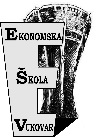 adresa: Stjepana Filipovića 6, 32010 Vukovar,  ( p.p.17)tel.: (032) 423-019; 423-305; 423-306     fax: 421-032e-mail: ured@ekonomska-skola-vukovar.hr web-stranica: www.ss-ekonomska-vu.skole.hr    OIB: 94881148856   MB: 1417207žiro račun: HR402484008-1105392908 